Творческий центр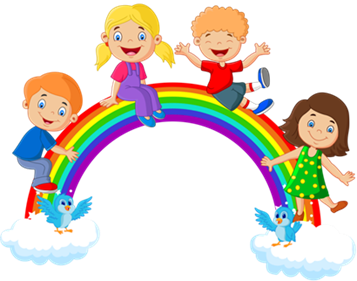  «РАДУГА УЛЫБОК»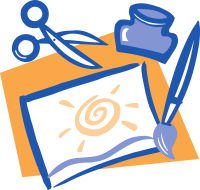 Положение о Всероссийских конкурсах творческих работна 2022-2023 учебный годОбщие положенияНастоящее Положение о Всероссийских конкурсах творческих работ, далее-Конкурс, определяет цель, задачи, участников конкурса, порядок организации и проведениятребования, предъявляемые к творческим работам, критерии оценки работ, порядокопределения победителей и призёров, награждение участников и финансирование.Цель: выявление и поддержка одаренных детей и инициативных педагогов.	Задачи: активизация познавательно деятельности;обогащение познавательно-досуговой деятельности;развитие творческих способностей участников;привлечение родителей к совместному с детьми творчеству;создание ситуации «успеха».Участники конкурсаК участию в конкурсе приглашаются воспитанники ДОУ, центров дошкольного образования, учащиеся всех образовательных учреждений, педагоги всех учреждений основного и дошкольного образования, без предварительного отбора, оплатившие организационный взнос. Участие в конкурсе является добровольным.Порядок организации и проведенияОрганизатором конкурса является Творческий центр «Радуга улыбок» в лице Усова Евгения Александровича (далее- Организатор).Руководство проведение конкурса осуществляет Оргкомитет, формируемый Организатором.Проверка, оценивание работ, определение победителей относятся к функциям Методической комиссии, утвержденной Организатором.Требования, предъявляемые к конкурсным работамДля участия в Конкурсе участнику необходимо предоставить в Оргкомитет:заявку;творческую работу;скан-копию оплаченной квитанции.Пакет документов направляется по e-mail:shkatulkat@mail.ru На конкурс рисунков принимаются скан копии или фотографии выполненного рисунка или поделки. На конкурс фотографий- 1 фотография в формате .jpg.На конкурсы рассказов, сочинений, стихотворений, конспектов занятий участнику необходимо предоставить конкурсную работу в электронном варианте в текстовом редакторе Word. Задания олимпиад и викторин скачиваются с официального сайта, или делается запрос на электронную почту.Соавторство в работах не допускается!Критерии оценивания:соответствие тематике;оригинальность;эстетичность;полнота раскрытия темы.Порядок определения победителей и призёровИтоги конкурса подводятся в соответствии с графиком. По итогам проверки определяются победители и призёры конкурса.Награждение участниковУчастие в конкурсе подтверждается сертификатом участника. Победители награждаются Дипломами за 1 место, призёры- Дипломами за 2 и 3 место.  В наградных документах воспитанников и учащихся указывается 1 руководитель, подготовившего участника к конкурсу. Сертификаты и Дипломы будут высланы в соответствии с графиком на e-mail, указанный в заявке,  для последующего самостоятельного их распространения.ФинансированиеКонкурс финансируется за счёт организационных взносов участников. Размер организационного взноса составляет 100 рублей с каждого участника за одну конкурсную работу. Стоимость размещения учебно-методического материала на сайте и получения свидетельства о публикации составляет 200 рублей. Стоимость участия в экспресс-конкурсах составляет 150 рублей. Стоимость участия в олимпиадах и викторинах составляет 150 рублей. Оплата осуществляется переводом на банковскую карту Сбербанка: 2202200739019659 Владелец: Евгений Александрович У.Форма заявки для участия в конкурсах Для воспитанников и учащихся*Заявка оформляется исключительно в формате word для точного и верного оформления наградных документов. Стоимость участия в детских конкурсах 100 руб.* При необходимости укажите несколько e-mail получателей наградных документовФорма заявки для участия в конкурсах Для воспитателей и педагогов*Заявка оформляется исключительно в формате word для точного и верного оформления наградных документов. Стоимость участия в конкурсах для воспитателей и педагогов 100 руб.* При необходимости укажите несколько e-mail получателей наградных документовФорма заявки на получение свидетельства о публикации *Внимание! При заполнении не допускайте ошибок.Введённые данные будут напечатаны в свидетельстве. Заявка оформляется в формате word и отправляется на эл. адрес:  shkatulkat@mail.ru совместно с авторской работой и чеком об оплате (стоимость 200 р.)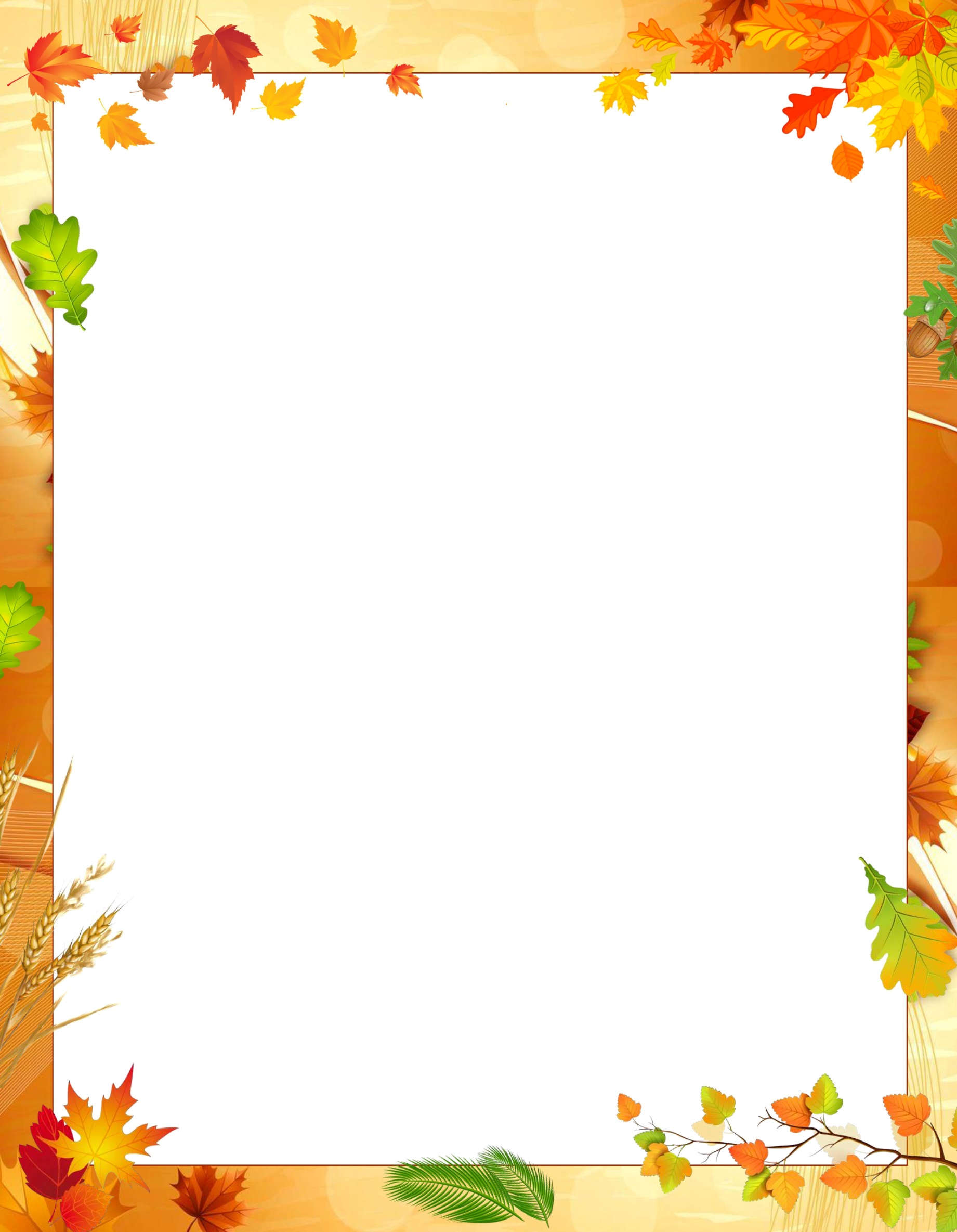 Форма заявки для участия в экспресс-конкурсах*Внимание! При заполнении не допускайте ошибок. Введённые данные будут напечатаны в наградных документах. Заявка оформляется в формате word и отправляется на электронный адрес: shkatulkat@mail.ru совместно с конкурсной работой и чеком об оплате (стоимость участия 150 р.)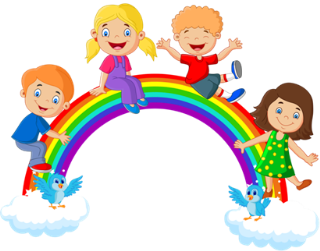 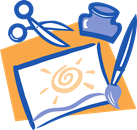 Творческий центр «РАДУГА УЛЫБОК»Сайт:  shkatulkatalant.ucoz.netГрафик Всероссийских конкурсов творческих работСентябрь- 2022 г.*принять участие в конкурсах могут дети и подростки любого возраста, их родители, педагоги и воспитатели образовательных учреждений (*стоимость участия 100 р.)Конкурс фотографий «Счастье в улыбках» (семейные снимки, портретные  камерные фото, фотоотчёты с занятий и выступлений, случайные стоп-кадры)Конкурс фотографий «Здравствуй, осень!»(фотографии празднования «1сентября», пейзажные снимки, портреты на фоне желтеющей листвы; креативные фотографии, соответствующие тематике «Осень»)Конкурс рисунков "Любимый воспитатель"(конкурс, приуроченный ко дню воспитателя и всех дошкольных работников)Конкурс открыток и поделок из природных материалов «Самоделкин»Конкурс проектов,конспектов НОД и методических разработок  «Безопасность детей на дороге»Всероссийскаяпознавательная викторина для детей «Правила дорожного движения»*стоимость участия 150 р. (результаты в день отправки  анкеты)Размещение авторского материала на сайте, получение свидетельства о публикации*стоимость участия 200 р.(результаты в день отправки  анкеты)Приём работ:1 сентября – 1 октября 2022 г. (включительно)Получение наградного документа: в течение двух рабочих дней со дня подачи заявкиНазвание конкурсаФИОВозрастПолное наименование ОУГород/Область/КрайНаучный руководительE-mailНазвание конкурсаФИО, должностьПолное наименование ОУГород/Область/КрайE-mailФИО (полностью)ДолжностьНаименование учебного заведенияНаселённый пунктНаименование материала(примеры: конспект, статья, методическая разработка)Заголовок материала (тема работы)E-mail:Фамилия, Имя, Отчество участникаДолжность или возрастПолное название ОУОбласть/ Республика, город/селоФИО руководителя участника (*для детских работ)Должность руководителя участникаНоминация конкурса (из списка)Название конкурсной работыE-mail адрес:(при необходимости указать несколько адресов)